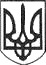 РЕШЕТИЛІВСЬКА МІСЬКА РАДАПОЛТАВСЬКОЇ ОБЛАСТІВИКОНАВЧИЙ КОМІТЕТРІШЕННЯ31 березня 2023 року									№ 60Про надання соціальних послугЦентром надання соціальних послуг Решетилівської міської ради Керуючись законами України „Про місцеве самоврядування в Україні”, „Про соціальні послуги”, постановою Кабінету Міністрів України від 01.06.2020 № 587 „Про організацію надання соціальних послуг” та з метою організації надання соціальних послуг, виконавчий комітет Решетилівської міської радиВИРІШИВ:Центру надання соціальних послуг Решетилівської міської ради надавати соціальні послуги жителям згідно додатку.Міський голова								О.А. ДядюноваДодаток до рішення виконавчого комітетуРешетилівської міської ради31 березня 2023 року № 60Список осіб,щодо яких прийнято рішення про прийняття на обслуговування Начальник відділу сім’ї,соціального захисту та охорони здоров’я 				       Д. С. Момот№ п\пПІП отримувачаАдреса проживання1Балабанова Ірина Іллівна2Барзій Лідія Гнатівна3Басаман Михайло Іванович4Боженко Людмила Григорівна5Бондаренко Володимир Миколайович6Гайко Людмила Олександрівна7Геращенко Любов Олексіївна8Голуб Валентина Богданівна9Голубенко Леся Миколаївна10Гончаренко Світлана Іванівна11Горєлов Григорій Дмитрович12Горєлова Ольга Олексіївна13Даценко Михайло Іванович14Джулай Леонід Михайлович15Дзигар Надія Антонівна16Єрмошкіна Галина Іванівна17Зейф Ірина Володимирівна18Кибенко Єфросинія Семенівна19Ковалькова Світлана Дмитрівна20Колінько Лідія Іванівна21Коломієць Олена Василівна22Косточка Катерина Миколаївна23Лісовий Микола Трохимович24Лобачевська Ліна Іванівна25Муцин Олена Іванівна26Оверченко Лідія Вікторівна27Певченко Інна Іванівна28Піхуля Ельвіра Миколаївна29Піщанська Катерина Никифорівна30Поплавський Юрій Феліксович31Севастьянова Любов Олексіївна32Семено Надія Миколаївна33Семикопенко Світлана Іванівна34Соломакіна Наталія Олексіївна35Федорченко Людмила Трохимівна36Царь Ірина Григорівна37Циган Ольга Сергіївна38Ясененко Олена Адамівна